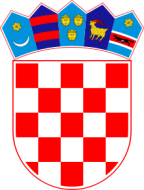 REPUBLIKA HRVATSKAVUKOVARSKO-SRIJEMSKA ŽUPANIJA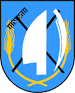                     OPĆINA TOVARNIK                    OPĆINSKO VIJEĆEKLASA:021-05/21-03/ 06URBROJ:2188/12-04-21 -7Tovarnik, 30.09.2021. g.ZAPISNIK SA 2.SJEDNICE OPĆINSKOG VIJEĆA OPĆINE TOVARNIK( usvojeni )Vrijeme održavanja sjednice 30.09.2021.  s početkom u 19,00 satiMjesto održavanja:općinska vijećnica Općine TovarnikNazočnost:  Nazočni vijećnici:Dubravko Blašković,nezavisni vijećnik,predsjednik općinskog vijećaMario Adamović, vijećnik HDZ-a, prvi  potpredsjednik općinskog vijećaTomislav Kuveždić, vijećnik HDZ-a,drugi potpredsjednik općinskog vijećaIvan Dragičević, vijećnik HDZ-aKatica Matić, nezavisna vijećnicaRuža Veselčić - Šijaković, nezavisna vijećnicaAnamarija Kolarević, nezavisna vijećnicaFranjo Ćuk, nezavisni vijećnikJasmin Budinski, nezavisni vijećnikMartina Asić, vijećnica HDZ-aTatjana Vuko – Pejak, vijećnica HDZ-aDominik Petričević, nezavisni vijećnikTihomir Tutiš, nezavisni vijećnikUtvrđuje se nazočnost 13 vijećnika, čime je utvrđen kvorum za održavanje sjedniceOstali nazočni:Tea Hrgović, pročelnica JUO Općine TovarnikIka Marukić, računovodstveni referent  Općine TovarnikPredsjednik   Općinskog vijeća predlaže slijedeći  dnevni red:Usvajanje zapisnika sa  konstituirajuće . sjednice Općinskog vijeća Općine Tovarnik od 10.06.2021.Usvajanje zapisnika sa 1. radne sjednice  sjednice Općinskog vijeća Općine Tovarnik od 30.07.2021.Prijedlog  odluke o usvajanju polugodišnjeg izvješća o izvršenju proračuna Općine Tovarnik za razdoblje od 1.1. 2021.- 30.06.2021.Prijedlog odluke o imenovanju odbora za kulturuPrijedlog odluke o imenovanju odbora za sportPrijedlog odluke o imenovanju odbora za braniteljePrijedlog odluke o imenovanju odbora za poljoprivreduPrijedlog odluke o dodijeli javnog priznanja, nagrade za životno djelo Antunu IvankovićuRaznoNakon čitanja prijedloga dnevnoga reda, predsjednik vijeća pita ima li drugih prijedloga za dnevni red, a kako nije bilo drugih prijedloga, predsjednik vijeća daje dnevni red na glasanje.Predloženi dnevni red je jednoglasno usvojen AD.1.USVAJANJE ZAPISNIKA SA KONSTITUIRAJUĆE  SJEDNICE OPĆINSKOG VIJEĆA OD 10.06.2021.Predsjednik vijeća  otvara raspravu.Vijećnica Ruža V. Šijaković , postavlja pitanje vezano za točku 7. Hoće li Melita Mijijć ostati član komisije za proračun?Vijećnik Jasmin Budinski odgovara da je u zapisniku stoji onako kako je izglasno, a hoće li tako ostati, odlučit će se na idućim sjednicama vijeća.Budući da rasprave više nije bilo, Predsjednik vijeća daje 1.točku Dnevnog reda na glasanje. ZAPISNIK SA KONSTITUIRAJUĆE SJEDNICE OPĆINSKOG VIJEĆA OD 10.06.2021.JEDNOGLASNO USVOJEN ( 13 – ZA)AD.2.USVAJANJE ZAPISNIKA SA 1. RADNE SJEDNICE OPĆINSKOG VIJEĆA OD 30.07.2021.Pedsjednik vijeća otvara raspravu.Vijećnica Tatjana Vuko - Pejak, daje komentar koji se odnosi na točku Razno.Naime usvojen je njen prijedlog da se školska kuhinja poveća na 7 kuna. Načelnik je o tome donio Odluku, ali  to u zapisniku nije navedeno.Dalje,  u zapisniku je navedeno da je se javila za riječ kao Tatjana Vuko – Pejak.Kako je u statusu vijećnika, moli pročelnicu  da  ubuduće kada piše zapisnik i nju navede kao vijećnicu.Budući da rasprave više nije bilo, Predsjednik vijeća daje točku 2. dnevnog reda na glasanje.ZAPISNIK SA 1.RADNE SJEDNICE OPĆINSKOG VIJEĆA OD 30.07.2021.JEDNOGLASNO USVOJEN (13- ZA)AD.3.PRIJEDLOG ODLUKE O USVAJANJU POLUGODIŠNJEG IZVJEŠĆA O IZVRŠENJU PRORAČUNA OPĆINE TOVARNIK ZA RAZDOBLJE OD 1.1.2021. DO 30.06.2021.Predsjednik vijeća daje riječ Iki Marukić, računovodstvenom referentu u Općini Tovarnik.Izvjestiteljica obrazlaže prijedlog odluke, iznosi konsolidirani izvještaj. Navodi ukupne prihode, poreze, prireze, dok vijećnici  izvještaj prate putem materijala.Nakon obrzloženog izvješća poziva vijećnike da ako imaju pitanja, neka ih postave, ona će dati pojašnjenje.Predsjednik vijeća zahvaljuje Izvjestiteljici Marukić i konstatira da postoje stavke zbog kojih će se morati raditi rebalans.Izvjestiteljica Marukić odgovara da postoje stavke koje su izvršene, a nisu planiranekao i stavke koje su planirane a nisu izvršene.Predsjednik vijeća otvara raspravu.Budući da rasprave nije bilo, Predsjednik vijeća daje točku 3. dnevnog reda na  na glasanje.ODLUKA O USVAJANJU POLUGODIŠNJEG IZVJEŠĆA O IZVRŠENJU PRORAČUNA OPĆINE TOVARNIK ZA RAZDOBLJE OD 1.1. 2021  DO 30.6.2021. JE  JEDNOGLASNO USVOJENA ( 13 – ZA )AD.4.PRIJEDLOG ODLUKE O IMENOVANJU ODBORA ZA KULTURUPredsjednik vijeća pita ima li još tko kakav prijedlog kandidata.Prijedlog Kluba vijećnika HDZ-a i Nezavisna lista Dubravka Blaškovića predlaže slijedeće:Marjana Kovačić – za predsjednicuKatica Matić –za članaĐuro Kokošarević- za članaMartina Asić za članaPredsjednik vijeća  daje prijedlog na glasanje.Zaključuje  da je točka 4. dnevnog reda usvojena VEĆINOM glasova ( 11 – za ; 2 suzdržana )AD.5.PRIJEDLOG ODLUKE O IMENOVANJU ODBORA ZA SPORTPrijedlog Kluba  vijećnika HDZ-a i Nezavisna lista Dubravka Blaškovića predlaže slijedeće:1.Franjo Ćuk – za predsjednika2. Mario Adamović- za člana3. Denis Svitlanović – za članaPredsjednik vijeća daje prijedlog na glasanje. Zaključuje da je točka 5. dnevnog reda usvojena VEĆINOM glasova (11-za; 2 suzdržana)AD.6.PRIJEDLOG ODLUKE O IMENOVANJU ODBORA ZA BRANITELJEPrijedlog kluba vijećnika  HDZ-a i Nezavisna lista Dubravka Blaškovića predlaže slijedeće:1.Ivan Dragičević – za predsjednika2.Vlatko Svitlanović - za člana3. Milan Kuzmić – za članaPredsjednik vijeća daje prijedlog na glasanje. Zaključuje da je točka 6. dnevnog reda usvojena VEĆINOM glasova (11-za; 2 suzdržana)AD.7.PRIJEDLOG ODLUKE O IMENOVANJU ODBORA ZA POLJOPRIVREDUPrijedlog kluba  vijećnika HDZ-a i Nezavisna lista Dubravka Blašković predlaže slijedeće:1.Jasmin Budinski – za predsjednika2. Marijan Balić - za člana3. Stjepan Balić – za člana4. Tomislav Mijić – za člana5. Dragan Širić – za članaPredsjednik vijeća daje prijedlog na glasanje. Zaključuje da je točka 7. dnevnog reda usvojena VEĆINOM glasova (11-za; 2 suzdržana)AD.8.PRIJEDLOG ODLUKE O DODJELI  JAVNOG PRIZNANJA, NAGRADE ZA ŽIVOTNO DJELO ANTUNU IVANKOVIĆUPrijedlog i pojašnjenje Dubravko Blašković, predsjednik vijeća.Antun Ivanković, naš mještanin, dao je tijekom proteklih godina veliki doprinos razvitku i ugledu Općine Tovarnik, na području kulture i zaštite ljudskih prava.Duži je popis  zasluga koje predsjednik vijeća pročitao, a zbog kojih predlaže da se Antunu Ivankoviću – Ćiri dodijeli Javno priznanje, Nagrada za životno djelo.Ovakvo odlikovanje, dodjeljuje se prvi put u Općini Tovarnik.Uz javno priznanje ide i simbolična svota od 10 tisuća kuna.Plaketa će biti postavljena u Općinskoj vijećnici.Predsjednik vijeća otvara raspravu: Vijećnik Mario Adamović, potvrđuje  sve što je predsjednik vijeća naveo u svom izlaganju i da Antun Ivanković –Ćiro zaslužuje ovakvo odlikovanje na način kako je predloženo.Kako rasprave više nije bilo, Predsjednik vijeća točku daje na glasanje.ODLUKU O DODJELI JAVNOG PRIZNANJA, NAGRADE ZA ŽIVOTNO DJELO ANTUNU IVANKOVIĆU, OPĆINSKO VIJEĆE DONOSI JEDNOGLASNO ( 13 za)Predsjednik vijeća napominje da Odluka stupa na snagu danom donošenja, a bit će objavljena u glasilu Službeni vjesnik – Vukovarsko Srijemske županije.AD.9. RAZNOPredsjednik vijeća,    pročitao je nazočnima  dopis koji je dobio od Ministarstva pravosuđa i uprave , a odnosi se na pitanje zakonitosti rada na konstituirajućoj sjednici Općine Tovarnik. od 10.06.2021.godine.Dopis je stigao iz Ministarstva pravosuđa i uprave, a povodom predstavke članice Općinskog vijeća Ruže Veselčić - Šijaković  o zakonitosti rada na Konstituirajućoj sjednici Općinskog . vijeća Općine Tovarnik održane 10.06.2021.godine.Odnosi se  na izbor predsjednika predstavničkog tijela  iz predstavničke manjine Dubravka Blaškovića. Ministarstvo uprave i pravosuđa daje  odgovor da je predmetna odluka odraz volje većine i da nema osnova za proglašenjem nezakonitog izbora potpredsjednika Općinskogt vijeća Općine Tovarnik.Predsjednik vijeća otvara raspravu.Vijećnica Ruža Veselčić Šijaković, postavlja pitanje Izvješća o radu načelnika, proziva načelnika  koji nije prisutan, potom pročelnicu.Pročelnica odgovara da obzirom da nema načelnika na sjednici ne može govoriti u njegovo ime, ali da se  upiti mogu dostaviti u općinu pisanim putem.Vijećnik Jasmin Budinski kaže da ne može vjerovati da osoba koja je godinama vodila općinu, sada  svojim ponašanjem  narušava njen ugled.   Navodi kako smo imali slučaj pročelnice na zamjeni koja nije mogla ocjenjivati djelatnike jer nije svo vrijeme bila tu.Ista je stvar i sa načelnikom.kako će podnijeti izvješće za šest mjeseci ako je stupio na dužnost  4.6.2021.godine.  Ne vidi razloga da se medijima,fejsbuku i ministarstvima postavljaju ovakva pitanja. Smatra  da je takvo ponašanje potpuno besmisleno.Vijećnica Katica Matić,  naglašava da je takvo ponašanje „ građenje neke svoje reputacije“.Vijećnica Ruža Veselčić Šijaković postavlja pitanje računovodstvenoj  referentici .Iki Marukić , što je sa rebalansom proračuna?Računovodstvena referentica Ika Marukić  odgovara:“ što ga ti nisi napravila, ti si  ostvarila stavke koje nisu planirane. Ostavrila si prodaju imovine, nije planirano, kupljena je kuća za 100 tisuća kuna,nije planirano.Što nisi u projekcije za 2021 stavuila kupovinu kuće biciklističke staze“?Vijećnica Ruža Veselčić Šijaković pita referenticu Iku Marukić jeli točno da je načelnik kupio dronove za policiju  i naglašava da je to kršenje Zakona o javnoj  nabavi?Kako više nije bilo konkretnih pitanja, a krenula je  „skupna rasprava“, predsjednik vijeća je zahvalio svima i zaključio sjednicu s radom u 19,35, sati.ZAPISNIK SASTAVILA				PREDSJEDNIK OPĆINSKOG VIJEĆAMirjana Matzović					Dubravko Blašković